OSU-III-401-509/2015		               Lublin, 07 września 2015 r.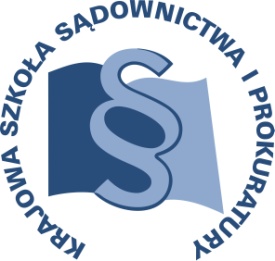 U2/A/15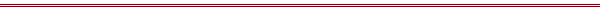 P R O G R A MSZKOLENIA DLA URZĘDNIKÓW SĄDOWYCH
Z OBSZARU APELACJI BIAŁOSTOCKIEJTEMAT SZKOLENIA:„Szkolenie dla urzędników sądowych dotyczące zmian w prawie karnym materialnym, procesowym i wykonawczym oraz przepisach z zakresu biurowości”DATA I MIEJSCE:22 października 2015 r.		Sąd Rejonowy w Białymstokuul. Mickiewicza 10315-950 BiałystokSala konferencyjnaORGANIZATOR:Krajowa Szkoła Sądownictwa i ProkuraturyOśrodek Szkolenia Ustawicznego i Współpracy MiędzynarodowejKrakowskie Przedmieście 62, 20 - 076 Lublin  tel. 0 81 440 87 10						fax. 0 81 440 87 11OSOBY ODPOWIEDZIALNE ZE STRONY ORGANIZATORA:-merytorycznie:prokurator  dr Elżbieta Rojowska tel. 81 440 87 54 e-mail: e.rojowska@kssip.gov.pl-organizacyjnie:główny specjalista dr Monika Sędłaktel.  81 440 87 22e-mail: m.sedlak@kssip.gov.plWYKŁADOWCY:dr Michał Błoński	sędzia  Sądu  Okręgowego w Łodzi, adiunkt  w Katedrze Postępowania Karnego i Kryminalistyki Uniwersytetu Łódzkiego, wykładowca  Krajowej Szkoły  Sądownictwa  i Prokuratury  w Krakowie. Zajęcia prowadzone będą w formie wykładu z elementami seminariumPROGRAM SZCZEGÓŁOWYCzwartek          	22 października 2015 r.9.00 – 11.15	Nowy model procesu karnego w świetle  nowelizacji k.p.k.	Znaczenie pouczeń i doręczeń dla prawidłowego  biegu postępowania	Tryby konsenualne w k.p.k.Prowadzący – dr Michał Błoński11.15 – 11.30 	przerwa 
11.30 – 13.00 		Nowy model kar, środków karnych i środków kompensacyjnych w k.k.	Uprawnienia i obowiązki stron w świetle nowelizacji k.k.w.	Postępowanie w sprawach o wykroczenia po 1 lipca 2015 r.Prowadzący – dr Michał Błoński13.00 – 13.30    	przerwa 
13.30 – 15.45 	Współzależne regulacje dotyczące biurowości	Czynności sekretariatu w kontekście zmian procedury karnejProwadzący – dr Michał BłońskiProgram szkolenia dostępny jest na Platformie Szkoleniowej KSSiP pod adresem:http://szkolenia.kssip.gov.pl/login/ oraz na stronie internetowej KSSiP pod adresem: www.kssip.gov.plZaświadczenie potwierdzające udział w szkoleniu generowane jest za pośrednictwem Platformy Szkoleniowej KSSiP. Warunkiem uzyskania zaświadczenia jest obecność na szkoleniu oraz uzupełnienie znajdującej się na Platformie Szkoleniowej anonimowej ankiety ewaluacyjnej (znajdującej się pod programem szkolenia) dostępnej w dniach 
od 23.10.2015 r. do 22.11.2015 r.Po uzupełnieniu ankiety zaświadczenie można pobrać i wydrukować z zakładki 
„moje zaświadczenia”